FORTELLINGEN OM KONG DAVIDTIL DENNE LEKSJONEN Fortellingen om Kong David, med utgangspunkt i 1. Samuelsbok 16-31,2. Samuelsbok, 1. Kongebok 1-2.Hellig historie Kjernepresentasjon OM MATERIELLETPlassering: På hyllen for hellige fortellinger fra GT. Under fortellingene ”Rut” og ”Samuel.”  Underlag: Burgunder filtunderlag i målene 100cm x 30cm. Elementer: 5 av Guds folk: (Samuel, David, Saul, Jonatan og Batseba).Beholder med olje.Harpe.En kurv som inneholder: 5 glatte steiner, en slynge og en gjeterstav.  Kongekrone.Paktkiste. En lignelseseske som inneholder: Et grønt underlag ca. 30cm x 30cm . To brune filthus, - ett mindre enn det andre, og 5 små sauer. Et bilde av Jerusalem. Et kontrollkort som viser hvordan fortellingen skal se ut når alt av materiell er lagt fram. BAKGRUNNSamuel utpekte David som konge da David fremdeles var en liten gutt, men han skulle ikke bli konge før etter Sauls død. Som liten gutt var han kjent for musikken sin og motet sitt, senere ble han soldat i Sauls hær. Som konge fortsatte han å kjempe viktig slag og gjorde  også mange feil, men han innså feilene sine og angret. Han tok tilbake paktkisten fra fienden og ønsket å bygge et tempel, -men dette tempelet ble bygget av Salomo senere. David grunnla Israels kongedømme som varte i 400 år og gjorde Jerusalem til en Davidsby, slik som Betlehem. MERKNADER TIL MATERIELLETMateriellet til Davidfortellingen ligger på et tre-brett. Hvert enkelt objekt i fortellingen er i omtrent samme størrelse, ikke større enn 10cm i høyde og lengde. På brettet kan du ha et kontrollkort med oversikt over rekkefølgen på materielle, som en fasit.  Når du forteller fortellingen om Davids liv, plasserer du objektene på underlaget for å minne om de ulike hendelsene. Underlaget rulles ut sakte, litt etter litt, slik at du gjør plass til ett objekt om gangen. Alt av materiell plaserers i utgangspunktet midt på underlaget etter hvert som det rulles ut. David og Saul er unntaket. David følger en linje under materiellet. Saul følger en linje over materiellet. I tillegg flyttes David noe rundt i forbindelse med Jonatan og lignelsen. Mot slutten av undringen viser du fram kontrollkortet. Så tar du forsiktig bort ett og ett av objektene og sier noe om hva det skal minne oss om. For eksempel  ”her har vi kronen som de tok på Davids hode da han ble konge.” osv. Til slutt, vis hvordan man ruller underlaget tilbake og plasser det på brettet. 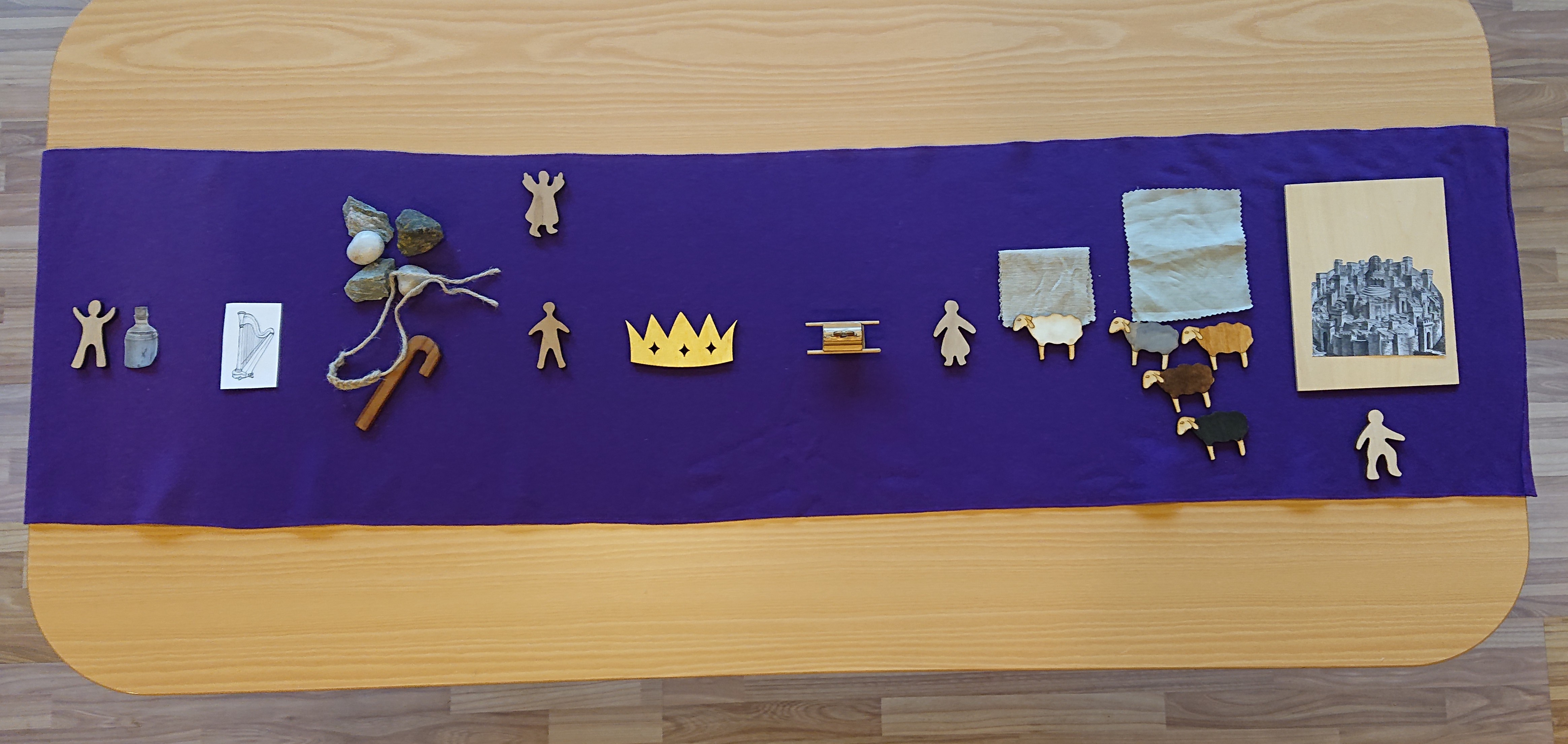 Slik ser fortelling ut når den er ferdig. Merk at materiellet her har noen mangler: oljen og harpen er bare bilder, dette skal også være figurer. Underlaget som fortellingen utspiller seg på skal være i burgunder/ purpur, ikke lilla som avbildet her. Lignelsesmaterialet skal være på et eget underlag oppå hoved-underlaget. Filthusene kan se mer ut som hus ved å sette på dør eller vindu. Lammet til den fattige mannen er med på bildet her, men når fortellingen er ferdigfortalt vil lammet være borte fordi det er gjemt i kurven. 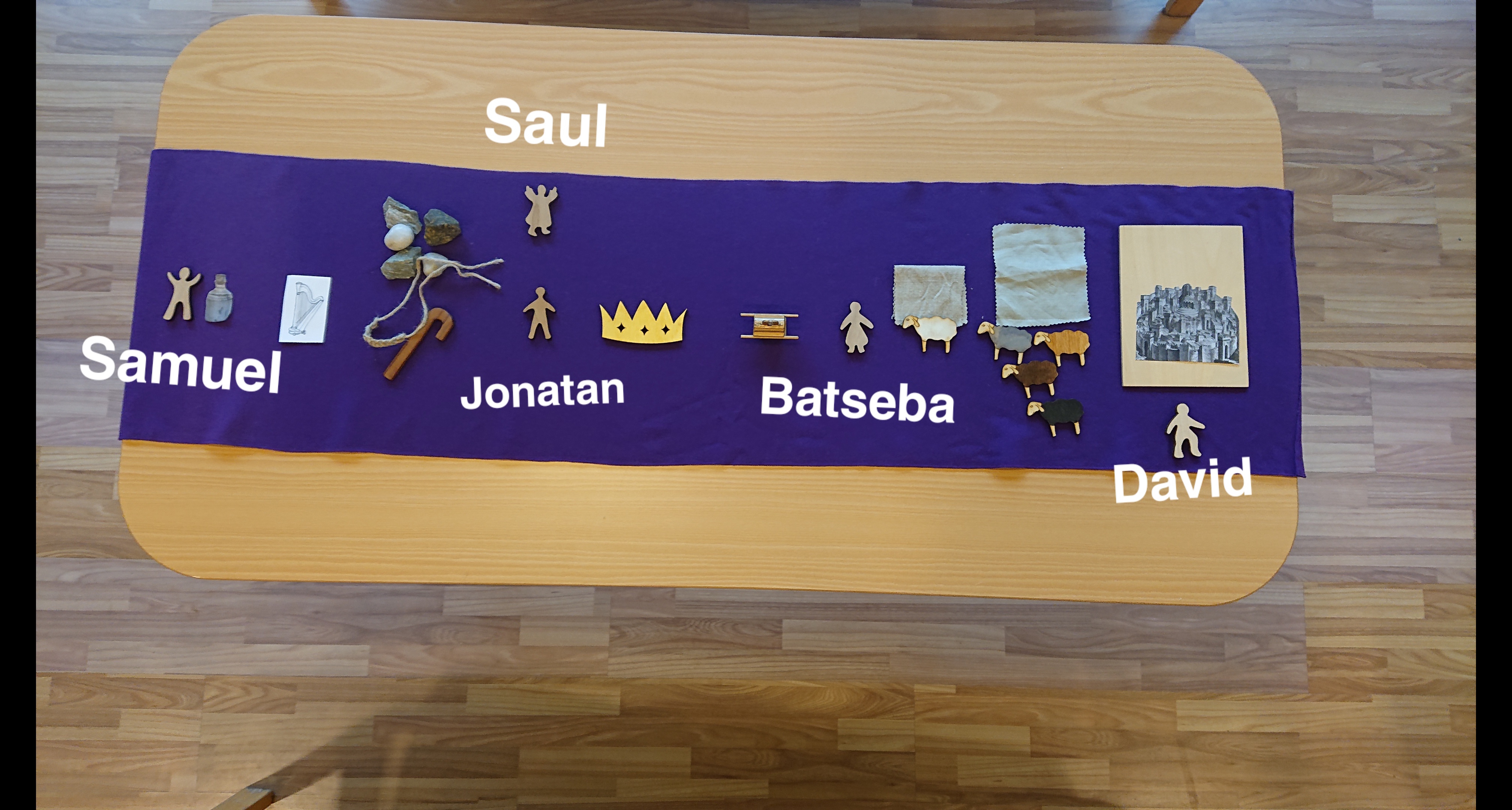 Her er en oversikt med plasseringen av de ulike personene. David følger linjen under materiellet, Saul en linje over. DETTE GJØR DU DETTE SIER DU1Gå rolig og besluttsomt mot hylla hvor materiellet venter.Ta fram brettet og gå tilbake til sirkelen.Følg med! Se hvor jeg går for å finne fortellingen.Her er den!  2Når du setter deg ned igjen på din plass i sirkelen, kan du kanskje si: Ta underlaget av brettet og rull det ut slik at det er akkurat nok plass til det første objektet, fra høyre mot venstre ( fortellerens perspektiv).Alle trenger å være klar. Er du klar? Det er jeg også. 3Materiell: (Samuel )Plasser Samuel midt på underlaget. I byen Betlehem bodde det en man som het Isai. Isai var barnebarnet til Rut. Og han hadde mange sønner. En dag kom profeten Samuel til Betlehem på utkikk etter en ny konge. Samuel gikk til Isai sitt hus, fordi Gud hadde fortalt ham at der ville den nye kongen være. 4Materiell: ( David ) Plasser David på underlaget, under Samuel.Isai viste fram seks av sønnene sine til Samuel, men ingen av dem var den nye kongen. Samuel spurte, ”Var dette alle sønnene dine?” Isai svarte, ”Nei, det er fremdeles en igjen. David, den yngste. Han er ute og gjeter sauene.” Da Samuel fikk se David , visste han at David var kongen han lette etter.5Materiell: (Oljen) Ta opp beholderen med olje og lat som du heller noe av det i hånden for å salve David. Hold hånden over David, som i en velsignelse-bevegelse mens du smiler litt.Sett beholderen på underlaget, ved siden av Samuel.  Samuel tok et horn med olje, slik som i denne beholderen og helte det over Davids hode for å gjøre ham til den nye kongen. 6Materiell: (Saul)Plasser Saul på underlaget, over Samuel. Dette var veldig forvirrende, fordi det var allerede en konge i landet, Kong Saul. Men Saul hadde forandret seg. Han var plaget av en ond ånd. Men David skulle ikke regjere som konge før etter Sauls død. 7Materiell: (harpen)Rull ut mer av underlaget. Flytt Saul i en linje bortover underlaget. Plasser harpen på underlaget, under Saul.  Flytt David i en linje bortover, og la han stoppe under harpen. Sykdommen til Saul ble verre. Noen foreslo at musikk ville hjelpe for at han skulle føle seg bedre. Noen ganger ble gjetergutten David sendt for å spille på harpe og synge sanger for å berolige kongen. Noen av sangene til David kan vi finne i Salmenes bok. 8Materiell: (Stein, slynge, stav) Rull ut mer av underlaget. Flytt David bortover underlaget. Ta steinene, slyngen og gjeterstaven ut av den lille kurven etter hvert som de nevnes i historien og plasser dem på underlaget. Rull ut mer av underlaget. På denne tiden, da David fremdeles var en liten gutt, var det en stor krig i landet. Filisterne  på den ene siden, og Israelsfolket, Guds folk på den andre. Nå sto de klare til kamp. En stor mann, ja han var like stor som en kjempe, trådde frem og utfordret Sauls hær. Han het Goliat. Ingen ville kjempe mot ham. Men da David hørte utfordringen, gikk han fram for å kjempe mot Goliat. De forsøkte å ta kongens rustning på ham, men den var alt for tung. David kasten den vekk, og gikk mot Goliat med fem glatte steiner, slyngen sin og gjeterstaven.Han hadde vunnet over bjørner og løver for å forsvare sauene, hvorfor skulle han ikke kunne vinne over Goliat for å forsvare folket?Og det gjorde han. Folket glemte aldri Davids mot, og da han vokste opp ble han soldat i kongens hær. 9Materiell:  (Jonatan)  Flytt Saul bortover fra harpen og til det nye tomme området på underlaget. Ta Jonatan i hendene og plasser den på midten av underlaget, under Saul. Skyv David opp fra linjen og stopp ved siden av Jonatan, slik at de står ved siden av hverandre. Kong Saul hadde mange sønner. En av dem het Jonatan. David og Jonatan ble bestevenner.10Pek på Kong Saul. Rist sakte på hodet. Flytt David bort fra Jonatan og ned igjen på linjen som går under materiellet. Jonatan sto alltid opp for David og prøvde å beskytte han fra det som var farlig. Til og med fra sin egen far, Kongen.Kongen var veldig sjalu på David. David var en dyktig soldat, og over tid ble han mer populær enn kongen selv. Dette gjorde Kongen så sint at han ville drepe David.Jonatan snakket med faren sin om David og fortalte han at David var en god mann, men Kong Saul ville ikke høre på ham. Da skjønte Jonatan at den eneste måten David kunne være trygg på, ville være å flykte bort og gjemme seg for Kong Saul. Dette betydde at de to gode vennene måtte ta farvel.  11Rull ut mer av underlaget. Kong Saul og sønnene hans, førte hæren sin i krig mot Filisterne en gang til, men denne gangen ble han og sønnene drept. 12Flytt David bort til det tomme, åpne underlaget.David var på reise rundt i landet med hæren sin, da han fikk beskjed om at  Kong Saul og sønnene hans vard døde. Da David hørte dette ble han veldig lei seg.  David glemte aldri sin gode venn Jonatan. Jonathan hadde en sønn som ikke klarte seg selv, og senere når David var konge tok han Jonatans sønn til seg. Han lot han få bo og spise ved kongens bord. Ja, han gav til og med alt landet som hadde tilhørt Kong Saul, i gave til Jonatans sønn.13Materiell: (Kronen)Ta kronen fram med begge hender, som om du skal sette den på hodet til noen. Plasser den midt på underlaget.  Over David. Når var tiden kommet for at David skulle bli konge. Alle Israels stammer kom til Hebron og gjorde han til konge ved å si: ” Du skal være gjeter for folket.”  Og han fikk kongekrone på hodet.På denne tiden var David tretti år gammel, og han skulle være konge i førti år til. 14Rull ut mer av underlaget. Flytt David bort til det åpne området. Noe av det første David gjorde var å reise til byen Jerusalem og ta den fra Jebsuittene som bodde der. Nå var det to Davidsbyer, Davidsbyen Betlehem og Davidsbyen Jerusalem. 15Materiell: Paktkisten Løft opp paktkisten og la den stå i håndflaten din.  Plasser paktkisten på underlaget i det den blir satt tilbake i teltet. Løft håndflaten fram i en rolig, men bestemt ”stopp” bevegelse. I det du sier nei. David husket at paktkisten hadde blitt tatt av Filisterne. Så han førte hæren sin i krig mot Filisterne og tok den tilbake og førte den til Jerusalem. Kong David danset da paktkisten ble satt tilbake i teltet, der hvor den hadde stått i tiden i ørkenen. David ønsket å bygge et hus til paktkisten. Et tempel, som var enda vakrere enn teltet.Men Gud sa ” Nei.”  David var en krigskonge. Det var sønnen hans Salomo, som skulle bygge tempelet. 16Materiell: BatsebaRull ut mer av underlaget og flytt David bort til det åpne området. Plasser Batseba midt på underlaget. Over David. Året etter, sendte David hæren sin ut i krig. Selv ble han hjemme. En kveld fikk han øye på Batseba, hun var gift med en mann som het Uria. David så på henne og syns hun var vakker. David ville ha henne for seg selv, så han sendte Uria ut i et krigsslag der han ble drept. Så kunne David selv gifte seg med Batseba. 17Materiell: Esken med lignelsen i. Rull ut mer av underlaget. Ta fra esken med lignelsen i og brett ut lignelse-underlaget. En dag sendte Gud profeten Natan til David. Og Natan fortalte David en lignelse…18Materiell: ( 2 hus, 5 sauer) Plasser to hus, - det store for den rike mannen og det lille for den fattige mannen, på underlaget. Plasser fire av sauene foran huset til den rike mannens. Ta lammet i hendene dine, plasser det foran huset til den fattige mannen. Stryke forsiktig over det med fingeren. ”En rik mann og en fattig mann bodde i samme by. Den rike mannen hadde mange sauer.Den fattige mannen hadde bare et lite lam. Han hadde det så kjært at han lot det få bo i huset, spise ved bordet og sove på fanget. Han var like gald i lammet, som om det var et lite barn. 19Før pekefingen over de fire sauene til den rike mannen. Ta bort sauen fra den fattige mannens hus og gjem den i hånden din. Legg lammet diskre tilbake i esken. Sett esken tilbake på brettet.En dag fikk den rike mannen besøk. Den rike mannen ville ikke slakte noen av sine egne sauer for å servere gjestene. Så derfor tok han lammet til den fattige mannen, og serverte det i stedet.” 20Flytt David bort under den rike mannens hus. David ble sint  på den rike mannen i historien og sa: ”Mannen som gjorde dette fortjener å dø! Han må betale for lammet, fire ganger mer skal han betale, fordi han kunne gjøre dette!” Så sa Natan til David, ” Du er den rike mannen! Gud har gitt deg alt og likevel tok du Urias kone.” 21Rull ut mer av underlaget, nok til at det er plass til å flytte David bort fra lignelsen. Rull ut resten av underlaget, så  sakte at det er ut-rullet når Gud tilgir David. Flytt David bort til det åpne området. David ble fylt med sorg.David lurte på om han kom til å dø, slik som Kong Saul. David døde ikke, men den første sønnen han fikk med Batseba døde. David og Batseba sørget. Men de fikk en ny sønn og han kalte de for Salomo. Han skulle bli den neste kongen, og det var han som skulle bygge tempelet. Kong David var ikke en perfekt konge… Han gjorde mange feil. Men han skjønte at han gjorde feil og han spurte Gud om han kunne tilgi han. Og det gjorde Gud. 22Materiell: ( bildet av Jerusalem) Ta fram bildet av Jerusalem og holdet det et øyeblikk i hendene før du legger det ned, på midten over David. Pek på tempelet. Da David ble en gammel mann, døde han og ble begravd i Jerusalem. Sønnen hans Salomo, fortsatte å regjere over kongeriket og han bygde tempelet. 23Sett deg på siden og se et øyeblikk  på fortellingen fra begynnelse til slutt.La fortellingen hvile litt. Se på barna og spør: Nå lurer jeg på: hvilken del av fortellingen likte du best? Jeg lurer på hva som var det viktigste i fortellingen?  Jeg lurer på om vi kan ta bort noe av fortellingen, og likevel ha alt vi trenger? 24Når undringen er ferdig, kan du ta opp kontrollkortet som de kan bruke i sin egen gjengivelse av fortellingen. Så tar du forsikte bort fortellingen. I motsatt rekkefølge enn du la den ut og minn barna på hva det handlet om, ved å for eksempel si: ” Her er kronen David fikk da han ble konge.” Siste setning kan være: ”Her er oljen Samuel brukte, når David ble utvalgt til å bli den nye kongen.” Så ruller du forsiktig inn underlaget og plasserer det på brettet. Sett fortellingen tilbake på plassen hvor den hører hjemme. Når du har satt deg tilbake i ringen, sender du barna en etter en så de kan arbeide med fortellingen.